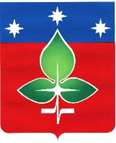 Информацияпо результатам контрольного мероприятия«Внешняя проверка бюджетной отчетности Ревизионной комиссии города Пущино за 2020 год»           1. Основание для проведения контрольного мероприятия: Пункт 1.3. раздела I Плана работы Ревизионной комиссии города Пущино на 2021 год, утвержденного распоряжением председателя Ревизионной комиссии города Пущино № 55 от 30.12.2020 г.           2. Предмет контрольного мероприятия: бюджетная отчетность главного распорядителя, получателя бюджетных средств.          3. Объект контрольного мероприятия: Ревизионная комиссия города Пущино (ОГРН 1165043053042 ИНН/КПП 5039005761/503901001).           4. Проверяемый период: 2020 год.           5. Цели контрольного мероприятия:Цель.1. Установление полноты, достоверности и прозрачности бюджетной отчетности и ее соответствие требованиям нормативных правовых актов.Вопросы по Цели1:1) анализ составления и представления отчетности по составу, содержанию, прозрачности, достоверности и информативности показателей. 2) оценка достоверности показателей бюджетной отчётности получателя бюджетных средств, внутренней согласованности соответствующих форм отчётности.Цель 2. Анализ исполнения бюджета получателя бюджетных средств.Вопросы по Цели 2: анализ исполнения бюджетных ассигнований по доходам.анализ исполнения бюджетных ассигнований по расходам.            6. Сроки проведения контрольного мероприятия: с 20 мая 2021 года по 01 июня 2021 года. Проверка проводилась председателем Ревизионной комиссии города Пущино Прасоловой Еленой Евгеньевной и инспектором Ревизионной комиссии города Пущино Мордакиной Галиной Николаевной.           7. Краткая информация об объекте контрольного мероприятия           Ревизионная комиссия города Пущино (далее - Ревизионная комиссия) является контрольно-счетным органом городского округа Пущино и постоянно действующим органом внешнего муниципального финансового контроля городского округа Пущино.	Ревизионная комиссия образуется решением Совета депутатов городского округа Пущино (далее - Совет депутатов) и подотчетна ему. Ревизионная комиссия обладает организационной и функциональной независимостью и осуществляет свою деятельность самостоятельно.	Ревизионная комиссия действует на основании Устава городского округа Пущино и Положения о Ревизионной комиссии города Пущино, утвержденного решением Совета депутатов города Пущино от 19 февраля 2015 г. №68/13.	Финансовое обеспечение деятельности Ревизионной комиссии осуществляется за счет средств бюджета городского округа Пущино.						Ревизионная комиссия обладает правами юридического лица, имеет самостоятельный баланс, гербовую печать, лицевые счета, открытые в территориальном органе федерального казначейства.									Основными принципами деятельности Ревизионной комиссии являются законность, объективность, эффективность, независимость, гласность.	Полное наименование: Ревизионная комиссия города Пущино. 	Местонахождение (юридический и почтовый адрес): 142290, Московская область, город Пущино, ул. Строителей, д.18а.									Основной вид деятельности: 84.11.32 - деятельность органов местного самоуправления городских округов.	ОГРН: 1165043053042 ИНН: 5039005761 КПП: 503901001.	Бухгалтерский учет Ревизионной комиссии осуществляется муниципальным казенным учреждением «Централизованная бухгалтерия» на основании договора на бухгалтерское обслуживание №23 от 17 ноября 2016 г.	В проверяемый период за финансово-хозяйственную деятельность Учреждения отвечали:	- Прасолова Е.Е. – председатель Ревизионной комиссии города Пущино,	- Артемова О.В. – главный бухгалтер МКУ «Централизованная бухгалтерия».	Способы и методы ведения бухгалтерского учета в Учреждении определены Приказом №1 от 30.12.2016 «Об утверждении учетной политики для целей бухгалтерского учета и налогообложения».	 	Обработка учетной информации ведется автоматизировано с применением программного продукта 1С: Предприятие.	В ходе проведения проверки Ревизионной комиссией были исследованы документы: учредительные документы, нормативные акты, устав, учетная политика, бухгалтерская и бюджетная отчетность, карточки-справки, расчетно-платежные ведомости, оборотно-сальдовые ведомости, приказы, договоры, акты выполненных работ, документы по учету основных средств и материалов, инвентаризационные ведомости, и др.	8. В результате контрольного мероприятие установлено следующее	8.1. Бюджетная отчетность сформирована в объеме форм, предусмотренных пунктом 11 Приказа Минфина России от 28.12.2010 N 191н «Об утверждении Инструкции о порядке составления и представления годовой, квартальной и месячной отчетности об исполнении бюджетов бюджетной системы Российской Федерации».	8.2. В ходе анализа бюджетной отчетности нарушений, в том числе по составу, содержанию, прозрачности и полноте отражения показателей, не установлено. 	8.3. В соответствии с пунктом 7 Приказа № 191н бюджетная отчетность Ревизионной комиссии города Пущино составляется на основе данных Главной книги и (или) других регистров бюджетного учета, установленных законодательством Российской Федерации.	8.4. Согласно решению Совета депутатов от 28.11.2019 года № 28/06 «О бюджете городского округа Пущино на 2020 год и на плановый период 2021 и 2022 годов», Ревизионная комиссия города Пущино не определена главным администратором доходов бюджета.	8.5. Сведения, указанные в Отчете о движении денежных средств (ф. 0503123) соответствуют показателям, отраженным в Отчете об исполнении бюджета главного распорядителя, распорядителя, получателя бюджетных средств, главного администратора, администратора источников финансирования дефицита бюджета, главного администратора, администратора доходов бюджета (ф.0503127). 	8.6. По состоянию на 1 января 2021 года просроченной дебиторской и кредиторской задолженности нет.  Данные форм ф.0503169 и ф. 0503168 соответствуют оборотам Главной книги за 2020 год, итоги на начало и конец отчетного периода отражены в бухгалтерском балансе.	8.7. Бюджетные назначения по доходам для Ревизионной комиссии города Пущино на 2020 год не предусматривались и не исполнялись.  Бюджетные назначения по расходам исполнены в размере 2156579,17 рублей или на 96,3%, в пределах утвержденных на 2020 год лимитов бюджетных обязательств.Председатель Ревизионной комиссии                                                                               Е.Е. Прасолова